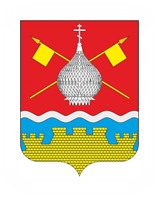 РОССИЙСКАЯ ФЕДЕРАЦИЯРОСТОВСКАЯ ОБЛАСТЬАДМИНИСТРАЦИЯ КРАСНОЯРСКОГО СЕЛЬСКОГО ПОСЕЛЕНИЯПОСТАНОВЛЕНИЕ21.11.2023                                              №164                            ст. КрасноярскаяО прогнозе социально-экономическогоразвития муниципального образования«Красноярского сельского поселения» на 2024 – 2026 годыВ соответствии с постановлением Администрация Красноярского сельского поселения Цимлянского района от 09.06.2023 №85  «Об утверждении Порядка и сроков составления проекта бюджета Красноярского сельского поселения Цимлянского района на 2024 год и плановый период 225 и 2026 годов», Администрация Красноярского сельского поселенияПОСТАНОВЛЯЕТ:1. Утвердить прогноз социально-экономического развития муниципального образования «Красноярское сельское поселение» на 2024 – 2026 годы согласно приложению.2. Настоящее постановление вступает в силу с момента подписания.3. Контроль за выполнением постановления возложить на заведующего отделом экономики и финансов.Глава АдминистрацииКрасноярского сельского поселения                                              Е.А. ПлутенкоПостановление вноситотдел экономики и финансовПриложение к постановлению №164 от 21.11.2023ПРОГНОЗ СОЦИАЛЬНО-ЭКОНОМИЧЕСКОГО РАЗВИТИЯ МУНИЦИПАЛЬНОГО ОБРАЗОВАНИЯ«КРАСНОЯРСКОЕ СЕЛЬСКОЕ ПОСЕЛЕНИЕ»НА 2024-2026 ГОДЫ             Прогноз социально-экономического развития Красноярского сельского поселения  Цимлянского района  разработан в соответствии с Бюджетным кодексом Российской Федерации, социально-экономической политикой, определенной в  послании президента Российской Федерации, Программой социально-экономического развития Ростовской области, муниципального образования «Цимлянский район», основными направлениями налоговой и бюджетной политики Красноярского сельского поселения на 2024-2026 годы, утвержденным постановлением Администрации Красноярского сельского поселения от 21.11.2023 года №163.        Прогноз рассчитывался на основе отчетных данных 2022 года и в соответствии с предварительной оценкой 2023 года.Общие характеристики.Административный центр поселения — станица Красноярская.Станица Красноярская - западный пригород города Цимлянска. Границей между Красноярской и Цимлянском служит железная дорога Куберле - Морозовская. По автомобильным дорогам расстояние до областного центра города Ростов-на-Дону составляет 260 км, до ближайшего относительно крупного города Волгодонска - 22 км. Через станицу проходит региональная автодорога Волгодонск-Цимлянск-Морозовск.В состав «Красноярского сельского поселения» входят следующие населенные пункты: станица Красноярская, посёлок Дубравный, хутор Рынок-Романовский. Общее число жителей Красноярского сельского поселения по данным статистики на 1 января 2023 года составляет 6,4 тыс. человек. Более 85% населения проживают в станице Красноярской. Всего же в Цимлянском районе проживают около 33,0 тыс. человек.     Количество населенных пунктов в составе поселения на перспективу до 2026 года сохраняется.  Общая площадь муниципального образования составляет 86,3 км2.Демографическая ситуация.         На 1 января 2023 г. численность населения составила:     Численность избирателей на территории сельского поселения составляет 4906 человек.Сельское хозяйство.             Сельское хозяйство поселения представлено 1 сельскохозяйственным предприятием (АО «им. Ленина», 1 малым предприятием (ООО «Алена») и личными хозяйствами населения.Личные подсобные хозяйства:        Прогноз развития сельского хозяйства на 2024 год и на период до 2026 года разработан с учетом имеющегося в сельском поселении производственного потенциала, сложившихся тенденций развития сельскохозяйственных организаций, крестьянских (фермерских) хозяйств и личных подсобных хозяйств населения.        В частном секторе наблюдается ежегодное снижение поголовья всех видов скота и птицы по причине дорогих кормов и трудоемкости процесса.       Основой взаимоотношений с предприятиями и организациями должно стать положение, на основании которого все хозяйственные субъекты на ряду с такими основными ориентирами своего развития как повышение эффективности производства, максимализации прибыли и т.д. должны рассматривать себя как часть социально-экономической территориальной системы- активного потребителя и создателя местной среды.Торговля и общественное питание.        Потребительский рынок обслуживает в основном сферу личного потребления населения. В прогнозируемый период развитие потребительского рынка будет направлено на дальнейшее развитие торговых точек, предприятий общественного питания и бытового обслуживания, а также насыщение торговой сети доступными по стоимости продуктами питания и социально-значимыми непродовольственными товарами.       На территории поселения осуществляют деятельность 19 предприятий торговли и 3 предприятия общественного питания.         Одним из основных направлений работы администрации с предпринимателями должно стать работа по выведению заработной платы «из тени», искоренение фактов выплаты зарплаты ниже прожиточного минимума.       Взаимоотношения с предприятиями должно строиться таким образом, чтобы как можно боле эффективно использовать в интересах поселения потенциальные возможности предприятия или организации.       Предприятия, в свою очередь, заинтересованы в налаживании взаимоотношений с органами местного самоуправления, так как они сталкиваются с проблемами, решение которых в сотрудничестве с местной властью может быть более эффективным и быстрым.Бытовое обслуживание.            На территории поселения функционируют 5 предприятий бытового обслуживания населения. Это 2 парикмахерских и 4 мастерских по ремонту автомобилей. В основном данные предприятия удовлетворяют спрос населения Красноярского сельского поселения в данных услугах. Жилищный фонд.        Общая площадь жилищного фонда поселения составляет 165 200 кв.м., число домов индивидуального типа – 2 616, с центральным отоплением 0,6%, газифицировано 80% частных домовладений и работа в этом направлении продолжается.Коммунальное хозяйство.       На территории поселения  находятся одна котельная, которая снабжает теплом учреждения культуры, образования. Протяженность водопроводной сети составляет .  Населенные пункты ст. Красноярской газифицированы на 80 процентов, протяженность газопроводов составляет 52,7 км.Уличное освещение.     Протяженность сетей уличного освещения в поселении составляет 36 км, всего светильников - 300 шт.  Все линии переведены на световое реле, что позволяет снизить расходы на оплату электроэнергии и максимально эффективно использовать имеющийся потенциал. В 2024 году ожидается присоедините новых линий и ремонт старых линий уличного освещения.Благоустройство.      В настоящее время в поселении имеется 14 контейнеров для сбора мусора, к 2026 году численность контейнеров довести до 20, включая бункера и контейнеры для раздельного сбора мусора. На территории ст. Красноярской расположена ливневая канализация протяженностью , которая требует реконструкции, но в связи с дефицитным бюджетом, в ближайшие годы реконструкция не планируется. Дорожное хозяйство.      Общая протяженность дорог поселения составляет , из них 23,0 км – с твердым покрытием и 12,1 – с грунтовым покрытием. Благоустройство территории жестко связано с фиксированными нормативами минимальной бюджетной обеспеченности на содержание дорог местного значения. С 2017 года полномочия по дорожному фонду были переданы в Цимлянский район.  Связь.      Телефонная сеть в поселении представлена 950 номерами, из которых 880 – домашних. Образование.       В поселении одна средняя школа в ст. Красноярской, одна общеобразовательная школа в п. Дубравный, д/с «Колосок» ст. Красноярской и д/с «Елочка» п. Дубравный. Здравоохранение.Здравоохранение в поселении представлено амбулаторией в ст. Красноярской и фельдшерско-акушерским пунктом в п. Дубравный    Красноярская амбулатория. Лечебно-профилактические подразделения:    - регистратура     - кабинет врача-терапевта участкового    - кабинет врача-педиатра участкового     - кабинет врача общей  практики     - кабинет врача – стоматолога, кабинет зубного врача     - процедурный кабинет     - прививочный кабинет     - кабинет акушерки     - кабинет фельдшераКрасноярская амбулатория обслуживает в среднем 4300 человек, из них детей до 17 лет - 1825 человек. Культура и спорт.Отрасль культуры и искусства в поселении представлена  МБУК ЦР КСП «ЦДК»        За отчетный период учреждения МБУК ЦР КСП «ЦДК» выполнили основные объемные и качественные показатели в соответствии с значениями муниципального задания на 2022 год.  По услуге 1 проведено 466 культурно-массовых мероприятий, количество участников мероприятий 37677.          Выполнение задания по оказанию услуг населению осуществлялось в соответствии с утвержденным штатным расписанием и бюджетным финансированием, обеспечивали его 12 штатных сотрудников, из них 12,5 единиц по штату, среднесписочная численность – 10,5 ед., 6 человек являются специалистами культурно-досуговой деятельности, имеющими опыт работы с творческими коллективами.            В течение отчетного периода сотрудниками МБУК ЦП КСП «ЦДК» выполнялся режим работы с соблюдением правил внутреннего распорядка. Количество клубных формирований 15 в них 223 участников. Основные задачи на перспективу до 2026 года:- развитие различных форм приобщения к традициям народной культуры;- улучшение качества оказываемых услуг;- организация досуга детей;-развитие материально-технической базы;-совершенствование профессионального и творческого роста работников учреждений культуры;-выполнение плана по платным услугам учреждений культуры. Показатели труда    По данным экономического отдела Администрации Цимлянского района на территории Красноярского сельского поселения численность работающего населения на 2023 год составляет 495.0 человек, прогноз на 2024-2026 годы составит 503, 503, 541 человек соответственно.              Среднемесячная заработная плата по оценке 2023 года составляет 45.7 тыс. рублей, Прогноз численности и заработной платы основывался на статистических данных за 2023 год.Финансы.Проектом бюджета  сельского поселения на 2024 год и плановый период 2025 и 2026 годов предлагаются следующие основные его параметры:Основные параметры проекта бюджета сельского поселения предлагаются  в соответствии с нижеприведенной таблицей.   тыс. рублейРасчет общего объема расходов бюджета сельского поселения осуществлен исходя из прогнозируемого объема налоговых и неналоговых доходов, а также безвозмездных поступлений (дотации, субвенции, иные межбюджетные трансферты).Доходы бюджета сельского поселения на 2024 год предлагаются в общей сумме 21694,9 тыс. рублей, на 2025 – 18508,3 тыс. рублей, на 2026 – 17621,8 тыс. рублей.Собственные налоговые  и неналоговые доходы бюджета сельского поселения сформированы на основе прогноза социально- экономического развития Красноярского сельского поселения  Цимлянского района на 2024 год  и на плановый период 2025 и 2026 годов, основных направлений бюджетной и налоговой политики Красноярского сельского поселения Цимлянского района на 2024-2026 годы, с учетом действующего бюджетного и налогового законодательства Российской Федерации и Ростовской области на основе прогнозных данных, предоставленных главными администраторами доходов бюджета сельского поселения, рассчитанных в соответствии с Методикой прогнозирования поступлений. Собственные доходы бюджета сельского поселения в 2024 году и плановом периоде 2025 и 2026 годов прогнозируются в сумме 6693,7 тыс. рублей, 6874,4 тыс. рублей и 7434,7 тыс. рублей соответственно. По сравнению с первоначальным бюджетом сельского поселения 2023 года увеличение в 2024 году составит 461,0 тыс. рублей или 107,4 процента, в 2025 году по сравнению с 2024 годом составит 180,7 тыс. рублей или 102,7 процента и увеличением в 2026 году по сравнению с 2025 годом – 560,3 тыс. рублей или 108,1 процентов.При прогнозировании объема доходов бюджета сельского поселения учтены изменения бюджетного и налогового законодательства Российской Федерации, как действующие, так и вступившиеся в силу с 1 января 2024 года. Структура доходов в 2024 году останется прежней. Наибольший удельный вес составит: налог на доходы физических лиц – 33,7 процента, земельный налог – 24,2 процента,  единый сельскохозяйственный налог – 30,8 процента.В свете новых задач, поставленных Указом Президента Российской Федерации от 07.05.2018 №204 «О национальных целях и стратегических задачах развития Российской Федерации на период до 2024 года» главным и постоянным приоритетом бюджетной политики в сфере расходов являются инвестиции в человеческий капитал – это благоприятное самочувствие жителей донского края, повышение уровня жизни граждан, создание комфортных условий для их проживания, условий и возможностей для самореализации, а также предоставление качественных государственных (муниципальных) услуг.Формирование расходов бюджета сельского поселения на 2024-2026 годы осуществлялось на основе Методики планирования бюджетных ассигнований бюджета сельского поселения и Порядка планирования бюджетных ассигнований бюджета сельского поселения. При подготовке проекта бюджета сельского поселения были пересмотрены отраслевые приоритеты в рамках доведенных показателей расходов бюджета сельского поселения.Показатели расходов бюджета сельского поселения на 2024-2026 годы сформированы с учетом следующих особенностей.Исходными данными для расчета расходов на 2024-2026 годы приняты бюджетные ассигнования, утвержденные решением Собрания депутатов Красноярского сельского поселения Цимлянского района от 27.12.2022 №52 «О бюджете Красноярского сельского поселения Цимлянского района на 2023 год и на плановый период 2024 и 2025 годов».Проиндексированы социальные выплаты населению, исходя из уровня инфляции согласно прогнозу социально-экономического развития Ростовской области с 1 января 2024 года – на 4,0 процента.Индексация должностных окладов муниципальных служащих Администрации Красноярского сельского поселения в 2024 году не осуществляется. Размеры должностных окладов технического персонала и ставок заработной платы обслуживающего персонала Администрации Красноярского сельского поселения индексируются с 1 октября 2024 года на 4,0 процента. Размеры должностных окладов муниципальных служащих, технического персонала и ставок заработной платы обслуживающего персонала Администрации Красноярского сельского поселения индексируются с 1 октября 2025 года на 4,0 процента, с 1 октября 2026 года на 4,0 процента.Приняты исчерпывающие меры по недопущению снижения достигнутых ранее показателей уровня оплаты труда категорий работников бюджетной сферы, определенных в указах Президента Российской Федерации 2012 года, а также сохранению уровня, установленного в этих указах.В соответствии решением Собрания депутатов Красноярского сельского поселения Цимлянского района от 31 июля 2014 года №67 «Об утверждении Положения о бюджетном процессе в Красноярском сельском поселении Цимлянском районе» проект бюджета сельского поселения составлен на основе муниципальных программ Красноярского сельского поселения Цимлянского района.В предстоящем периоде продолжится работа по повышению качества и эффективности реализации муниципальных программ Красноярского сельского поселения.Проект бюджета сельского поселения на 2024 год и плановый период 2025 и 2026 годов сформирован на основе 9-ти утвержденных Администраций Красноярского сельского поселения муниципальные программы до 2030 года.На реализацию 9-ти муниципальных программ Красноярского сельского поселения в проекте бюджета сельского поселения в 2024 году предусмотрено – 11658,7 тыс. рублей, в 2025 году – 8186,4 тыс. рублей, в 2026 году – 7177,1 тыс. рублей, что составляет 53,7, 44,2 и 40,7 процентов соответственно от всех ассигнований на реализацию муниципальных программ.В основном это муниципальные программы, направленные развитие коммунальной инфраструктуры, улучшение качества предоставляемых услуг, связью и телекоммуникациями, развитие культуры и спорта, обеспечение качественными жилищно-коммунальными услугами населения, охрана окружающей среды и рациональное природопользование, обеспечение пожарной безопасности и безопасности людей на водных объектах, а также утверждена муниципальная программа Красноярского сельского поселения «Формирование современной городской среды на территории Красноярского сельского поселения» до 2030 года. Муниципальная программа предоставляет собой увязанный по ресурсам, исполнителям, срокам комплекса социально – экономических мероприятий, обеспечивающих проблем поселения. Муниципальные программы могут быть текущими и перспективными и являются составными частями соответствующих планов. Расходы на реализацию программ формируют бюджет развития сельского поселения.  .  тыс. рублейПроектом бюджета сельского поселения на 2024 год и плановый период 2025 и 2026 годов с учетом предлагаемых параметров по доходам и расходам дефицит  не предусмотрен.Заведующий отделом экономики и финансов                        Е.В. ГамоваНаименованиест. Краснояр-скаяп. Дубрав-ныйх. Рынок-РомановскийИтогоЧисленность населения (чел.) на 01.01.2023, в т.ч.:54798431216443работающих1859384352278пенсионеров1795170301995учащихся1205154251384дошкольного возраста62013531786женщин2849511723432мужчин2630332493011Наименованиест. Краснояр-скаяп. Дубрав-ныйх. Рынок-Романов-скийИтогоКоличество личных подсобных хозяйств / площадь земель под ЛПХ, (в т. ч. пашни), га1931178,5156,429124,620,6162,52,3    2238205,6      179,3№Наименование социального объектастаница Краснояр-скаяпоселок Дубрав-ный.хутор Рынок-РомановскийИтогоОбразовательные учреждения:Образовательные учреждения:Образовательные учреждения:Образовательные учреждения:Образовательные учреждения:детские сады (кол-во/кол-во детей)1/1231/422/165школы (кол-во школ/кол-во учащ.), 1/5571/842/641№Наименование социального объектастаница Краснояр-скаяпоселок Дубрав-ный.хутор Рынок-РомановскийИтогоМедицинские учреждения:Медицинские учреждения:Медицинские учреждения:Медицинские учреждения:Медицинские учреждения:ФАП (кол-во)11амбулатории (кол-во)11№Наименование социального объектастаница Краснояр-скаяпоселок Дубрав-ный.хутор Рынок-Романов-скийИтогоУчреждения культуры:Учреждения культуры:Учреждения культуры:Учреждения культуры:Учреждения культуры:ДК112ДШИ11библиотеки11Спортивные объекты Спортивные объекты Спортивные объекты Спортивные объекты Спортивные объекты стадионы11спортивные залы11спортивные площадки 11ПоказателиЕдини-ца измере-нияотчетоценкаПрогнозПоказателиЕдини-ца измере-ния2022 г.2023 г.2024 г.2025 г.2026г.ПоказателиЕдини-ца измере-ния(утверж.)Среднесписочная численностьКрасноярское с\пчеловек488,00495,00503,00503,00541,00Среднемесячная зарплатаКрасноярское с\прублей43 706,6045 706,2046 706,2047 706,1948 705,10     Темп к предыдущему году %116,9104,6102,2102,1102,1Сумма фонда заработной платыКрасноярское с\птыс. руб.255 945,85271 494,83281 918,62287 954,56316 193,51ПоказательПроектПроектПроектПроектПроектПроектПоказатель2024Темп роста к 2023, (%)2025Темп роста к 2024, (%)2026Темп роста к 225, (%)I. Доходы, всего21694,9110,718508,385,317621,895,2из них:налоговые и неналоговые доходы6693,7107,46874,4102,77434,7108,1налоговые и неналоговые доходыбезвозмездные поступления 15001,2112,211633,977,610187,187,6II. Расходы, всего21694,9110,718508,385,317621,895,2III. Дефицит (-), профицит (+),0,0-0,0-0,0-VI. Источники финансирования дефицита0,0-0,0-0,0-Наименование муниципальных программы Красноярского сельского поселения2024 год (проект)2025 год (проект)2026 год(проект)1233Всего11658,78186,47177,11. Обеспечение качественными жилищно-коммунальными услугами населения2797,32342,41791,22. Обеспечение общественного порядка и противодействие преступности8,08,08,03. Защита населения и территории от чрезвычайных ситуаций, обеспечение пожарной безопасности и безопасности людей на водных объектах109,0109,0109,04. Развитие культуры и туризма7813,75085,05126,95. Охрана окружающей среды и рациональное природопользование150,0100,0100,06. Развитие физической культуры и спорта30,030,030,07.Энергоэфективность и развитие энергетики10,010,010,08. Формирование современной городской среды738,7500,00,09. Создание условий для развития малого и среднего предпринимательства2,02,02,0